Subject line: Sage Campus online resource for teaching skills and research methods 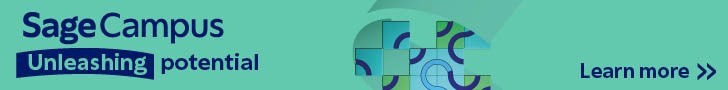 <personalized introduction>Do you need resources for upskilling students and researchers in skills and research methods?<institution name> has access to Sage Campus online learning for skills and research methods: classroom.sagepub.com <replace with EZProxy URL if that is your institution’s authentication method>About Sage Campus online learning for skills and research methodsThe Sage Campus platform has 280+ hours of structured online learning for skills and research methods. The courses are self-paced, so learners can dip in and out and fit learning around busy schedules. The courses are an engaging mix of Sage-quality content, video, interactives, and formative assessments. The user-friendly platform enables faculty and instructors to assign courses to classes and track the progress of their students.What are the course topics?Sage Campus has 37 online courses worth 280+ hours of online learning content. The courses cover tricky and research methods that can be applied across all stages of academic study, split into the below categories:Navigating information: including critical thinking.Data literacy: including statistical significance and data visualisation. Data science skills: including programming in R and Python, text analysis and more. Research skills: including how to present your research and write a research question.Getting published: including how to write a journal article and introduction to publishing.Browse all courses on the Sage Campus platform.How can faculty use the courses?Supplement classes with academically rigorous online resources in flipped classroom or asynchronous teaching.Set as prerequisites or preparatory material for students who need extra support.Increase employability by equipping students and researchers with career-ready skills.Improve student success by enabling students to hone skills with practice to connect to theory covered in class.Expand face to face training and make learning accessible for off campus students.Promote autonomous learning for students, researchers and faculty to keep up with the latest skills and methods.How do you access Sage Campus?You can register for an account to Sage Campus when connected to <institution name’s> IP, or by authenticating as a member of <institution name> via <insert your authentication method here, i.e. Shibboleth/OpenAthens/Library Card>: classroom.sagepub.com<IF your authentication method is EZProxy, delete the above paragraph and replace with the following: You can register for an account to Sage Campus at this link: EZProxy URL>	Once you’ve registered an account, you can access from anywhere using your username and password. Read the user guide for faculty for more instructions. How do you assign courses to students?Read the user guide for faculty for instructions. <personalized sign off>	 